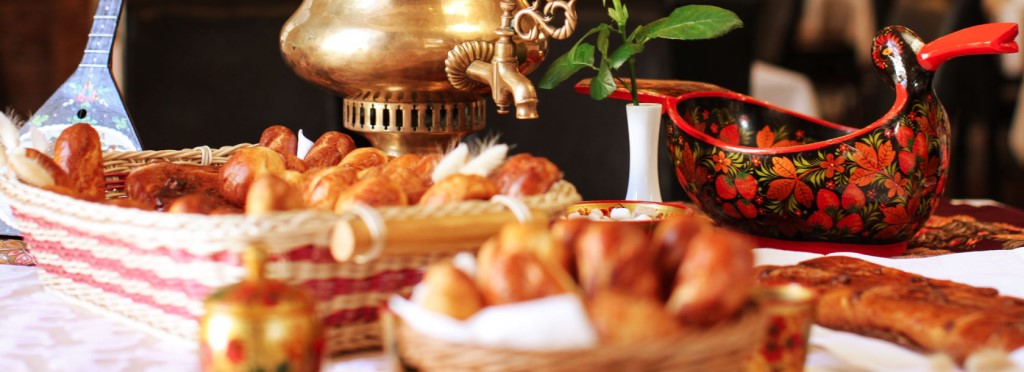 ЗАЯВКА на участиев Фестивале «Неделя Уральской кухни»Планируемые мероприятияГород (район):Город (район):Полное наименование организации:Полное наименование организации:Адрес:Адрес:Телефон:Телефон:Е-mail:Е-mail:ФИО руководителя:ФИО руководителя:Ф.И.О. и телефон контактного лица для оперативной связи по вопросам организации Фестиваля:Ф.И.О. и телефон контактного лица для оперативной связи по вопросам организации Фестиваля:Я, Я, Я, (ФИО, полностью)Даю Организационному комитету согласие на обработку своих персональных данных для участия в Фестивале «Уральская кухня» на срок проведения мероприятия.С требованиями законодательства о персональных данных ознакомлен(а), не возражаю против обработки моих персональных данных и причисление их к общедоступным(ФИО, полностью)Даю Организационному комитету согласие на обработку своих персональных данных для участия в Фестивале «Уральская кухня» на срок проведения мероприятия.С требованиями законодательства о персональных данных ознакомлен(а), не возражаю против обработки моих персональных данных и причисление их к общедоступным(ФИО, полностью)Даю Организационному комитету согласие на обработку своих персональных данных для участия в Фестивале «Уральская кухня» на срок проведения мероприятия.С требованиями законодательства о персональных данных ознакомлен(а), не возражаю против обработки моих персональных данных и причисление их к общедоступным      (подпись)                                                                            (фамилия и инициалы)      (подпись)                                                                            (фамилия и инициалы)      (подпись)                                                                            (фамилия и инициалы)«_____»__________________2019 г.«_____»__________________2019 г.«_____»__________________2019 г.1.2.3.4.5.6.7.8.9.10.